                                          DRIVER FORM-ST. PAUL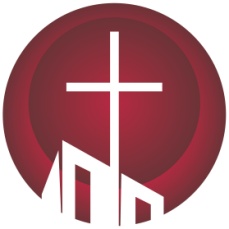 Please turn in a copy of your driver’s license and insurance card with this form.A driver may transport participants only after the driver has completed and signed this form.Driver’s Name ________________________________________________________________________________________________Driver’s License Number ___________________________________________________    Expiration Date _____________________Are you between the ages of 25-65 years of age?   (_____) Yes     (_____) NoDo you have any physical condition, or are you taking any medication which would affect driving safety? (_____) Yes (_____) NoIf yes, please explain: __________________________________________________________________________________________Has your license ever been suspended or revoked?  (_____)  Yes  (_____) No  If yes, please explain:__________________________ ____________________________________________________________________________________________________________Registered owner of vehicle_____________________________________________________________________________________Year of vehicle _______________________   Make/Model of vehicle ___________________________________________________How many working seat belts are in your vehicle? ____________Seating Capacity of Vehicle __________________________Does your vehicle have any known mechanical or safety deficiencies? (_____)Yes   (_____) No   If yes, please explain: ____________________________________________________________________________________________________________Do you have liability insurance?  (_____) Yes  (_____) NoName of liability insurance carrier: _______________________________________________________________________________Policy expiration date: _______________________In case of accident or claim with a private vehicle, your insurance listed above may provide your only coverage.  I further understand that a Motor Vehicle Background Check may be required and completed.I certify that the answers provided are true and correct to the best of my knowledge:_______________________________________________________          _____________________________Signature                                                                                                                  Date_______________________________________________________Printed NameIf any of the above information should change during the school year, participants are responsible for notifying the school office of those changes.9-08 Revised: 1/14  